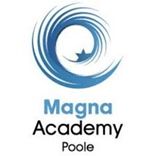 Additional Information:Recommended reading & activities list:Required stationary and equipmentEssential resourcesThings to consider